How to Search for a Class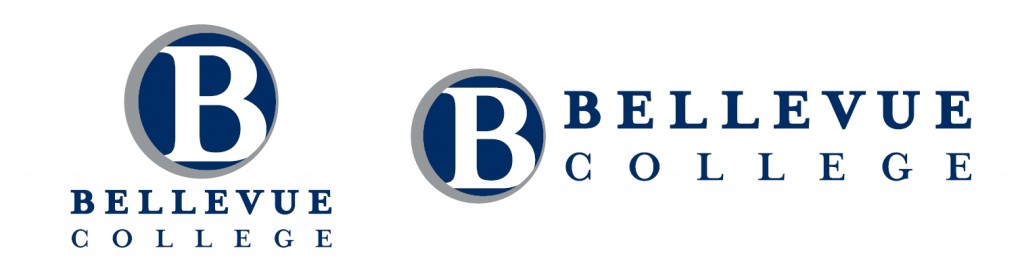 The following steps are provided as a guideline to successfully search for a class at Bellevue College.  Step 1: Know the Class Title and ClassificationCollege Classification Name (MATH 099)Title of Class (ex. Intermediate Algebra) Step 1: Know the Class Title and ClassificationCollege Classification Name (MATH 099)Title of Class (ex. Intermediate Algebra) 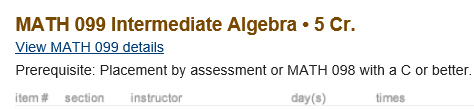 Step 2: Go to Bellevue College Website    www.bellevuecollege.eduClick on [Classes Button]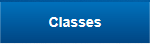 Step 2: Go to Bellevue College Website    www.bellevuecollege.eduClick on [Classes Button]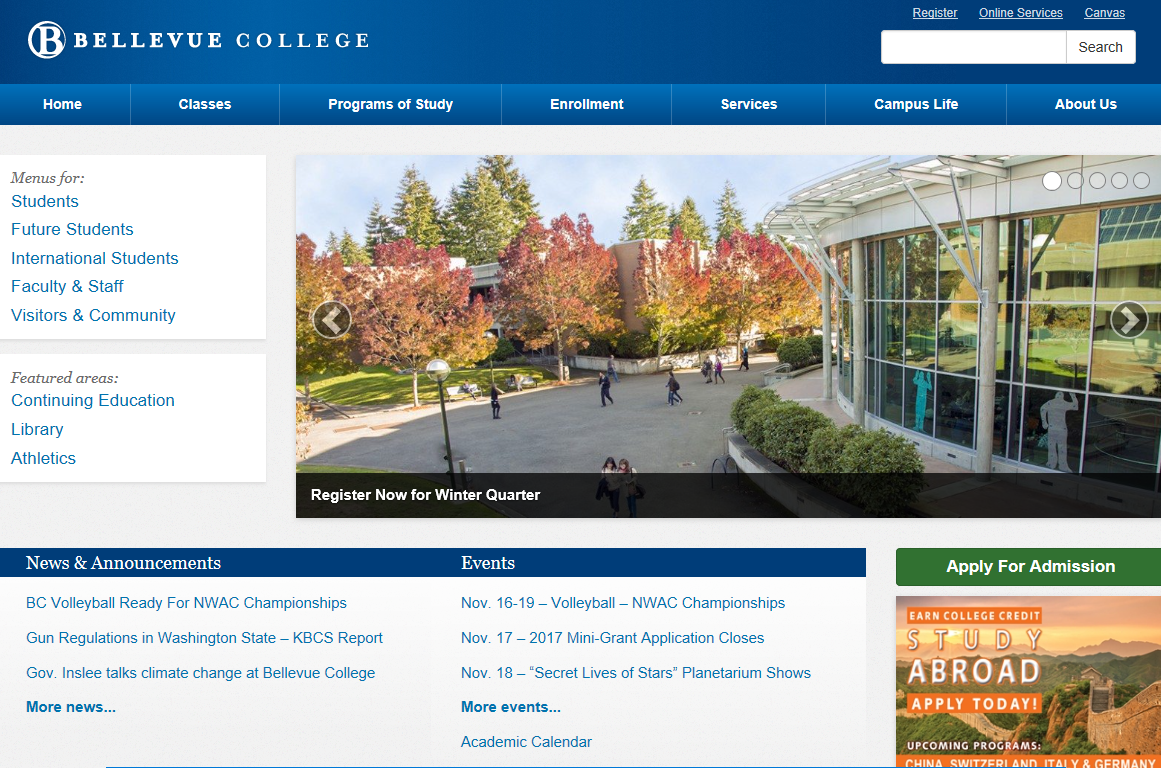 Step 3: Go to Quarter Click on the quarter you wish to take the classStep 3: Go to Quarter Click on the quarter you wish to take the class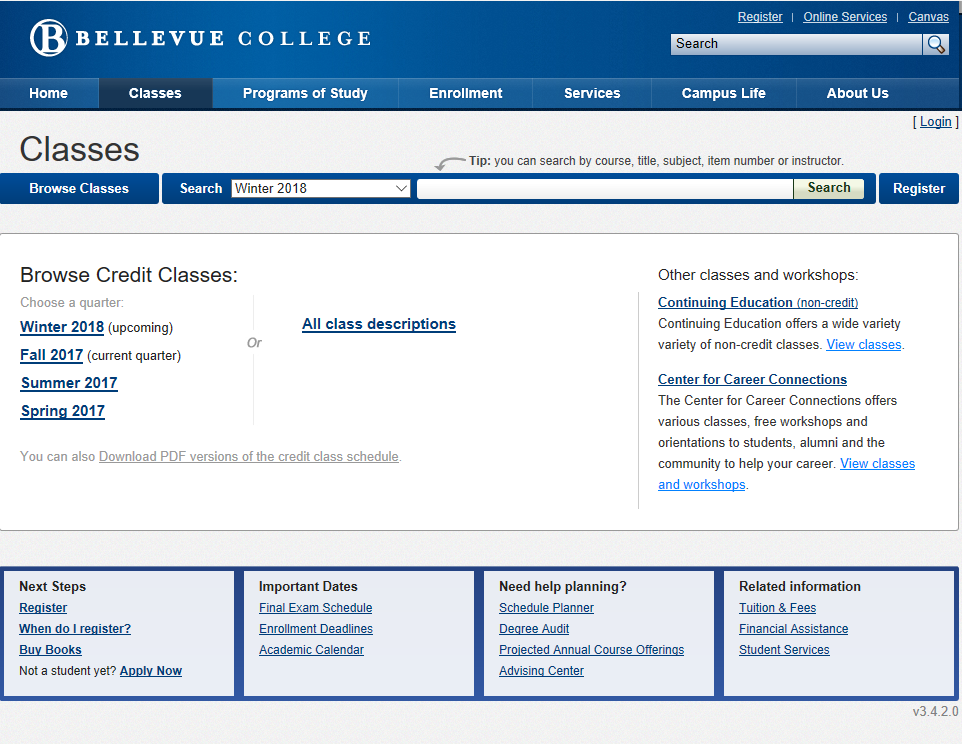 Step 4: Click on the Classification NameClick on the Alphabet Index
for the classification name

orScroll down to the classification name Step 4: Click on the Classification NameClick on the Alphabet Index
for the classification name

orScroll down to the classification name 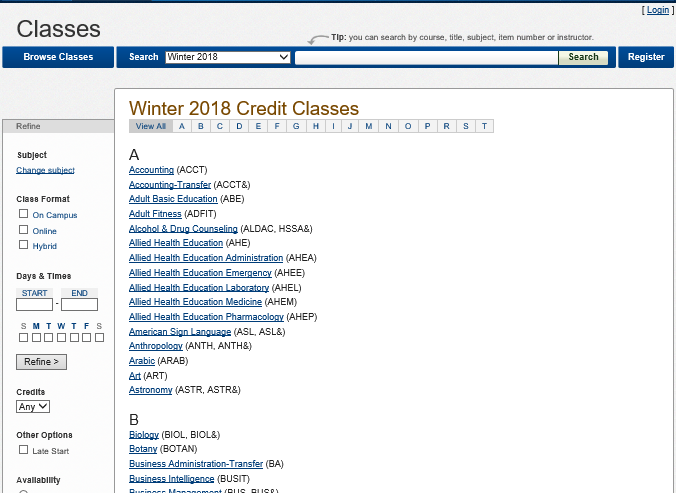 Step 5: Filtering to a ClassClass Format Identify how you best learn Face to faceOnlineHybridDays & Times Identify when you are available for classes Build travel time when considering classesSelect a time you could start a classSelect a time you would want the class to endIdentify dates that you would like to attend classesCreditsSearch for a specific amount of creditsLate StartClasses that begin after the quarter started are all within this categoryAvailabilityAll means both seats available and full classesOpen are for classes without a waiting listStep 5: Filtering to a ClassClass Format Identify how you best learn Face to faceOnlineHybridDays & Times Identify when you are available for classes Build travel time when considering classesSelect a time you could start a classSelect a time you would want the class to endIdentify dates that you would like to attend classesCreditsSearch for a specific amount of creditsLate StartClasses that begin after the quarter started are all within this categoryAvailabilityAll means both seats available and full classesOpen are for classes without a waiting listStep 5: Filtering to a ClassClass Format Identify how you best learn Face to faceOnlineHybridDays & Times Identify when you are available for classes Build travel time when considering classesSelect a time you could start a classSelect a time you would want the class to endIdentify dates that you would like to attend classesCreditsSearch for a specific amount of creditsLate StartClasses that begin after the quarter started are all within this categoryAvailabilityAll means both seats available and full classesOpen are for classes without a waiting list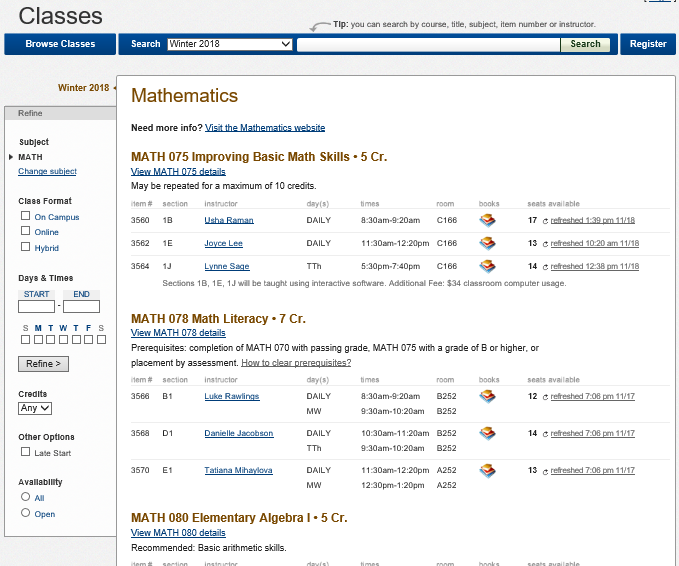 Step 6: Items to Review for Selecting a ClassItem Number Used to enroll, write this number downSeats AvailableIt counts down to show seats in class are still availableInstructorName of instructor for the classClick on name to obtain email of instructor, phone, or officeRoomLetter represents building, number is the room. (1st floor start with 1, 2nd floor with 2, etc.)BooksLinks to Bookstore to search for books required for the class